9 ЭТМ. Д/з от 08.04. Вот задание на эту неделю (подробности в видео по ссылке):https://www.youtube.com/watch?v=Y77AR_4Bjqk&feature=emb_logo1) Повторяем тему «Лады народной музыки и пентатоника». Подпишите лады, построенные от чёрных клавиш.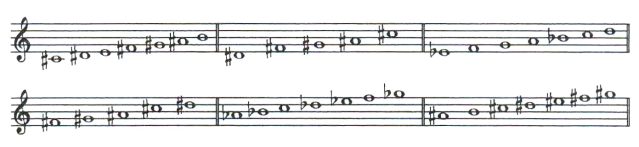 2) Подпишите интервалы.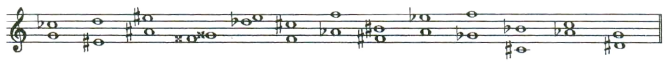 3) От заданных звуков постройте указанные аккорды верх.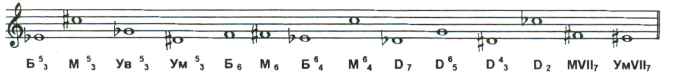 Все три задания высылаем мне в виде фото в одном письме по адресу vcherashnyaya-distant2020@yandex.ru. В письме не забудьте указать имя и фамилию.Будьте здоровы! Ваша Евгения Вячеславовна.